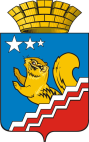 СВЕРДЛОВСКАЯ ОБЛАСТЬВОЛЧАНСКАЯ ГОРОДСКАЯ ДУМАСЕДЬМОЙ СОЗЫВПятое заседание (внеочередное)РЕШЕНИЕ № 73г. Волчанск                                                                                           от 17.11.2022 г.О внесении изменений в Решение Волчанской городской Думы от 14.12.2021 года № 59 «О бюджете Волчанского городского округа на 2022 год и плановый период 2023 и 2024 годов»   В соответствии с Бюджетным кодексом Российской Федерации, постановлением Правительства Свердловской области от 27.10.2022 № 708-ПП «О внесении изменений в постановление Правительства Свердловской области от 16.01.2020 № 10-ПП «О распределении субсидий и иных межбюджетных трансфертов из областного бюджета бюджетам муниципальных образований, расположенных на территории Свердловской области, в рамках реализации государственной программы Свердловской области «Формирование современной городской среды на территории Свердловской области на 2018-2027 годы», постановлением Правительства Свердловской области от 03.11.2022 № 730-ПП «О внесении изменений в постановление Правительства Свердловской области от 29.12.2021 № 1003-ПП «О распределении субсидий из областного бюджета бюджетам муниципальных образований, расположенных на территории Свердловской области, в 2022-2024 годах в рамках реализации государственной программы Свердловской области «Развитие транспортного комплекса Свердловской области до 2027 года», постановлением Правительства Свердловской области от 03.11.2022 № 729-ПП «О внесении изменений в постановление Правительства Свердловской области от 23.01.2020 № 27-ПП «Об утверждении распределения субсидий и иных межбюджетных трансфертов из областного бюджета бюджетам муниципальных образований, расположенных на территории Свердловской области, в рамках реализации государственной программы Свердловской области «Развитие жилищно – коммунального хозяйства и повышение энергетической эффективности в Свердловской области до 2027 года», распоряжением Правительства Свердловской области от 25.10.2022 № 646-РП «Об утверждении изменений распределения бюджетных ассигнований по расходам областного бюджета», постановлением Правительства Свердловской области от 10.11.2022 № 760-ПП «О внесении изменений в постановление Правительства Свердловской области от 04.02.2021 № 37-ПП «О распределении субсидий из областного бюджета бюджетам муниципальных образований, расположенных на территории Свердловской области, в 2021-2023 годах в рамках реализации государственной программы Свердловской области «Реализация основных направлений государственной политики в строительном комплексе Свердловской области до 2024 года», постановлением Правительства Свердловской области от 10.11.2022 № 753-ПП «О внесении изменений в постановление Правительства Свердловской области от 27.01.2022 № 40-ПП «О распределении иных межбюджетных трансфертов из областного бюджета бюджетам муниципальных образований, расположенных на территории Свердловской области, в 2022 году на строительство, реконструкцию, капитальный ремонт, ремонт автомобильных дорог общего пользования местного значения», приказом Министерства социальной политики Свердловской области от 15.11.2022 № 432 «О распределении субвенций из областного бюджета местным бюджетам на осуществление государственного полномочия Российской Федерации по предоставлению отдельным категориям граждан компенсаций расходов на оплату жилого помещения и коммунальных услуг, не распределенных между местными бюджетами Законом Свердловской области от 8 декабря 2021 года № 111-ОЗ «Об областном бюджете на 2022 год и плановый период 2023 и 2024 годов», по итогам III квартала 2022 года», письмами  главных администраторов бюджетных средств,ВОЛЧАНСКАЯ ГОРОДСКАЯ ДУМА РЕШИЛА:1. Увеличить доходы бюджета Волчанского городского округа на 2022 год на 24 768 300,00 рублей, в том числе:1.1. Межбюджетные трансферты на 24 768 300,00 рублей, в том числе:1.1.1. Субсидии бюджетам городских округов на реализацию программ формирования современной городской среды – 24 370 300,00 рублей;1.1.2. Субвенции бюджетам городских округов на выполнение передаваемых полномочий субъектов Российской Федерации – 398 000,00 рублей, в том числе:- на осуществление государственного полномочия Свердловской области по предоставлению отдельным категориям граждан компенсаций расходов на оплату жилого помещения и коммунальных услуг – 398 000,00 рублей.2. Уменьшить доходы бюджета Волчанского городского округа на 2022 год на 238 117 968,39 рублей, в том числе:2.1. Межбюджетные трансферты на 238 117 968,39 рублей, в том числе:2.1.1. Субсидии бюджетам городских округов на осуществление дорожной деятельности в отношении автомобильных дорог общего пользования, а также капитального ремонта и ремонта дворовых территорий многоквартирных домов, проездов к дворовым территориям многоквартирных домов населенных пунктов – 5 058 300,00 рублей;2.1.2. Субсидии бюджетам городских округов на обеспечение мероприятий по переселению граждан из аварийного жилищного фонда, в том числе переселению граждан из аварийного жилищного фонда с учетом необходимости развития малоэтажного жилищного строительства, за счет средств, поступивших от государственной корпорации - Фонда содействия реформированию жилищно-коммунального хозяйства – 212 577 788,24 рублей;2.1.3. Субсидии бюджетам городских округов на обеспечение мероприятий по переселению граждан из аварийного жилищного фонда, в том числе переселению граждан из аварийного жилищного фонда с учетом необходимости развития малоэтажного жилищного строительства, за счет средств бюджетов – 19 399 880,15 рубля.2.1.4. Межбюджетные трансферты, передаваемые бюджетам городских округов на ежемесячное денежное вознаграждение за классное руководство педагогическим работникам государственных и муниципальных общеобразовательных организаций – 62 000,00,00 рублей.2.1.5. Прочие межбюджетные трансферты, передаваемые бюджетам городских округов – 1 020 000,00 рублей, в том числе: - на строительство, реконструкцию, капитальный ремонт, ремонт автомобильных дорог общего пользования местного значения – 1 020 000,00 рублей.3. Увеличить доходы бюджета Волчанского городского округа на 2023 год на 688 086 268,39 рублей, в том числе:3.1. Межбюджетные трансферты на 688 086 268,39 рублей, в том числе:3.1.1. Субсидии бюджетам городских округов на строительство и реконструкцию (модернизацию) объектов питьевого водоснабжения – 456 108 600,00 рублей;3.1.2. Субсидии бюджетам городских округов на обеспечение мероприятий по переселению граждан из аварийного жилищного фонда, в том числе переселению граждан из аварийного жилищного фонда с учетом необходимости развития малоэтажного жилищного строительства, за счет средств, поступивших от государственной корпорации - Фонда содействия реформированию жилищно-коммунального хозяйства – 212 577 788,24 рублей;3.1.3. Субсидии бюджетам городских округов на обеспечение мероприятий по переселению граждан из аварийного жилищного фонда, в том числе переселению граждан из аварийного жилищного фонда с учетом необходимости развития малоэтажного жилищного строительства, за счет средств бюджетов – 19 399 880,15  рублей.4. Увеличить доходы бюджета Волчанского городского округа на 2024 год на 220 264 600,00 рублей, в том числе:4.1. Межбюджетные трансферты на 220 264 600,00 рублей, в том числе:4.1.1. Субсидии бюджетам городских округов на строительство и реконструкцию (модернизацию) объектов питьевого водоснабжения – 220 264 600,00 рублей.5. Увеличить расходы бюджета Волчанского городского округа на 2022 год на 24 768 300,00 рублей, в том числе:5.1. Администрации Волчанского городского округа – 24 370 300,00 рублей, в том числе:- Благоустройство – 24 370 300,00 рублей;- Социальное обеспечение населения – 398 000,00 рублей.6. Уменьшить расходы бюджета Волчанского городского округа на 2022 год на 238 117 968,39 рублей, в том числе:6.1. Администрации Волчанского городского округа – 238 055 968,39 рублей, в том числе:- Дорожное хозяйство (дорожные фонды)– 6 078 300,00 рублей;- Жилищное хозяйство – 231 977 668,39 рублей.6.2. Отделу образования Волчанского городского округа – 62 000,00 рублей, в том числе:- Общее образование –  62 000,00 рублей.7. Увеличить расходы бюджета Волчанского городского округа на 2023 год на 688 086 268,39 рублей, в том числе:7.1. Администрации Волчанского городского округа – 688 086 268,39 рублей, в том числе:- Жилищное хозяйство – 231 977 668,39 рублей.- Коммунальное хозяйство – 456 108 600,00 рублей.8. Увеличить расходы бюджета Волчанского городского округа на 2024 год на 220 264 600,00 рублей, в том числе:8.1. Администрации Волчанского городского округа – 220 264 600,00 рублей, в том числе:- Коммунальное хозяйство – 220 264 600,00 рублей.9. Произвести перемещение плановых назначений по доходам без изменения общей суммы доходов бюджета на 2022 год (приложение 1).10. Произвести перемещение плановых назначений по расходам без изменений общей суммы расходов на 2022 год (приложение 2).11. Внести в решение Волчанской городской Думы от 14.12.2021 года № 59 «О бюджете Волчанского городского округа на 2022 год и плановый период 2023 и 2024 годов» (с изменениями, внесенными решением Волчанской городской Думы от 26.01.2022 года № 1, от 16.02.2022 года № 5, от 09.03.2022 года № 21, от 30.03.2022 года № 22, от 21.04.2022 № 26, от 25.05.2022 № 29, 29.07.2022 № 39, от 23.08.2022 № 45, от 31.08.2022 № 46, от 28.09.2022 № 61, от 26.10.2022 № 68) следующие изменения:11.1. В подпункте 1 пункта 1 статьи 1 число «1 668 719 476,03» заменить числом «1 455 369 807,64», число «1 503 663 976,03» заменить числом «1 290 314 307,64»;11.2. В подпункте 2 пункта 1 статьи 1 число «659 532 000,00» заменить числом «1 347 618 268,39», число «477 776 000,00» заменить числом «1 165 862 268,39»;11.3. В подпункте 3 пункта 1 статьи 1 число «589 376 400,00» заменить числом «809 641 000,00», число «388 388 400,00» заменить числом «608 653 000,00»;11.4. В подпункте 1 пункта 2 статьи 1 число «1 704 439 332,38» заменить числом   «1 491 089 663,99»;11.5. В подпункте 2 пункта 2 статьи 1 число «659 532 000,00» заменить числом   «1 347 618 268,39»;11.6. В подпункте 3 пункта 2 статьи 1 число «589 376 400,00» заменить числом   «809 641 000,00»;11.7. В пункте 1 статьи 7 число «152 356 025,00» заменить числом «146 277 725,00»;11.8. Внести изменения в приложения 1, 3, 4, 5, 7 и изложить их в новой редакции (приложения 3, 4, 5, 6, 7).12. Опубликовать настоящее решение в информационном бюллетене «Муниципальный Вестник» и разместить на официальном сайте Думы Волчанского городского округа в сети Интернет http://duma-volchansk.ru.13. Контроль исполнения настоящего решения возложить на председателя Волчанской городской Думы Пермякова А.Ю. и исполняющего обязанности главы Волчанского городского округа Бородулину И.В.Исполняющий обязанности главы Волчанского городского округа                                     И.В. Бородулина             Председатель              Волчанской городской Думы                                                                А.Ю. Пермяков